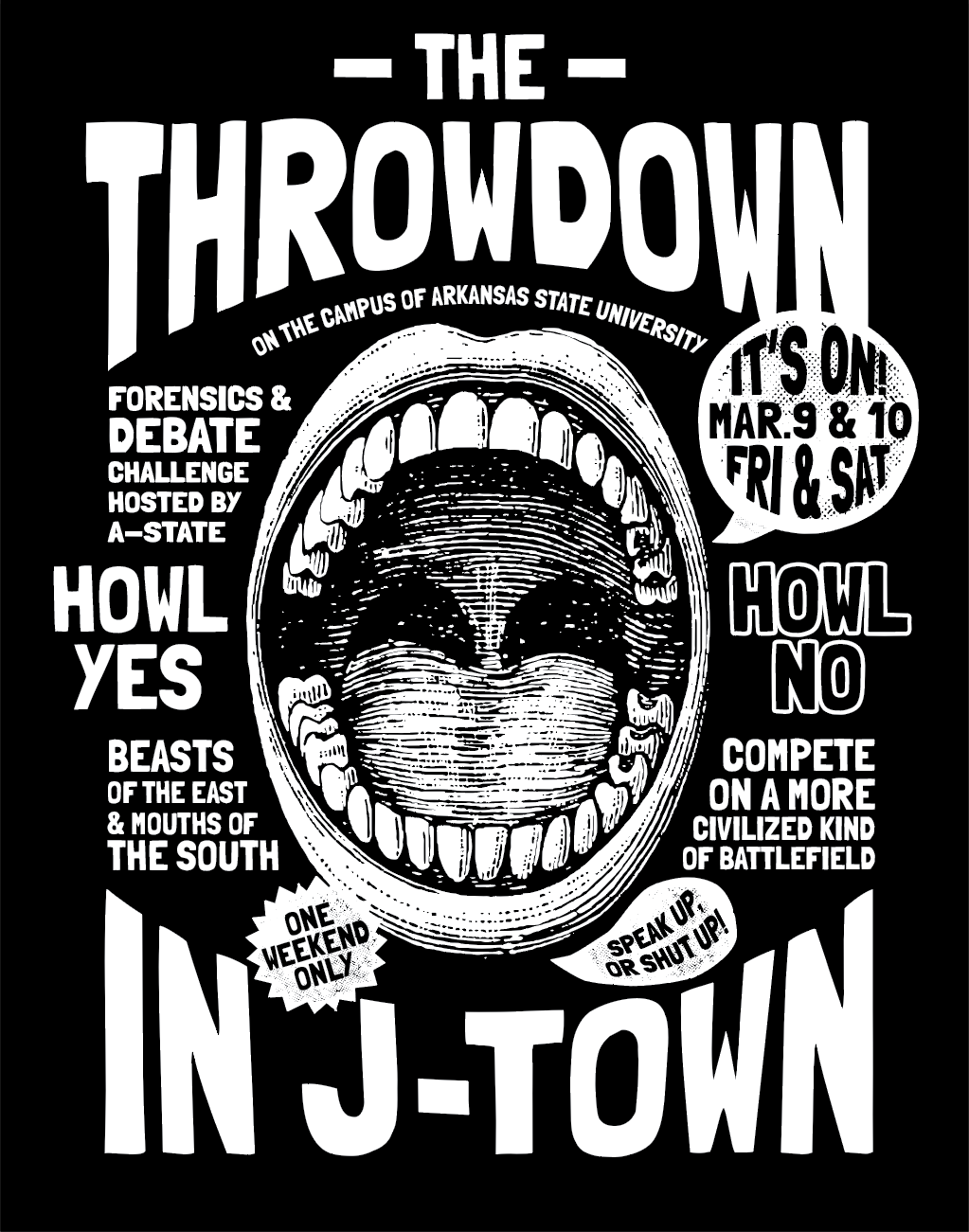 HOWL YES! Tournament 201803.9.18 --- 03.10.18Arkansas State University Debate & Forensics 
Email: redwolfdebate@gmail.comOn behalf of Arkansas State University & the A-State Debate and Forensics Team, I am excited to invite you back to Northeast Arkansas for one HOWL of a tournament! The Second Annual HOWL YES! Tournament will take place Friday, March 9th & Saturday, March 10th on the Arkansas State University campus in Jonesboro, AR. We've put together a monster of a schedule packed with more events, more cross-entry options, more hardware, and more great competition!HOWL YES! 2018 is a qualifying tournament for the 2018 ACTAA State Tournament of Champions in April. Information about events, rule changes, and more can be found at www.ACTAA.net.*****REGISTER AT*****www.joyoftournaments.com The deadline for entries is Friday, March 2nd, 2018.
First and last names should be on each entry. All entries must be specified upon registration.
NO ENTRIES WILL BE ALLOWED after the deadline. HY18 is going to be jam PACKED with events! Sooo many events! By necessity, WE WILL BE MERCILESS in keeping the schedule. All draws, pairings, resolutions, modifications to the schedule, etc. will be centrally announced and posted in various places. It is the responsibility of the competitor to check regularly for updates and to be on time to all events. If handled correctly, competitors should be able to compete in multiple overlapping events; as always, this is done at their own risk. Judges will not wait for competitors past the time scheduled and/or grace period.As always, additional judges are much needed and greatly appreciated. In an effort to foster interest in debate and forensics, A-State will again incorporate basic judge training into the curriculum for our Argumentation & Oral Com classes. Several of our students will be available to judge the tournament, which may influence the typical judge requirement for attending schools. Additional information will be provided as the tournament date approaches. We will provide a hospitality room and refreshments for coaches and judges both days of the tournament; vending machines are available, but campus restaurants are typically closed by 4:00pm on Friday. We will let you know if any food servicers will have extended hours for the event, but no guarantees. Food may be provided one day of the tournament; additional details forthcoming.Food is not allowed in any classroom. Drinks without lids are not allowed in any classroom.Below, you will find information about A-State specific events. Additional updates for all events and tournament information will be posted on JOT and sent to those who have registered via e-mail.

Sincerely,Michael J Gray
Director of Debate & Forensics 
Arkansas State University-JonesboroCONTACT Baker Weilert | 417-684-3888 (text) | bakerweilert@gmail.com OR Michael J Gray | 870-761-2042 | mgray@astate.edu FULL SCHEDULE FORTHCOMING – FULL SCHEDULE FORTHCOMING – FULL SCHEDULE FORTHCOMING*****DDL Parli-Limited*****Although A-State Debate Team trains and competes in various forms of debate, Parliamentary Debate is what we focus on most. The National Parliamentary Debate Association is the largest intercollegiate debate organization in the United States, with hundreds of participating colleges and universities; it's very likely that some of your students will attend one of them.Here's an opportunity for your students to try their hand at a more traditional Parli-esque style of debate, get direct feedback from A-State Debate Team members, & bring home some nice hardware.Speed limits are in place. Competitors are expected to keep their rate of speech below 275 words per minute (175 to 250 is optimal for this event). Failure to respond to a legitimate speed call will be accounted for in the judging process.Clarity is expected. Competitors are expected to maintain a clear rate of speech. Failure to respond to legitimate clear calls will be accounted for in the judging process.High School competitors should make every effort to use functional vocabularies at the F-K 10-16 grade level(this document is written at a grade level 9; words like fundamentalis and hegemony are grade level 12-14).Speech times have been adjusted and flex time has been added. Flex time may be used for anything the competitor/team wants. They may sit quietly, ask their opponents questions, prepare arguments, flip a pen, organize their notes, etc. (road maps do not use flex time; road maps do not use speech time).As always, no printed evidence is allowed in round. Additional Judging criteria/expectations & format specifics will be provided soon.Updates:New speech times are 5.7.6.6 | 3.5Each side has 3 minutes of flex timeFlex time may be used by any individual/team immediately preceding their speech.Here is an example round (from last season) provided by A-State Debate Team members. This is a "fun round" with some meta-debate and direct case clash. Not every PL round will be as "silly" as this, but we're not afraid to have a good time: youtu.be/zk_1IfgBSR4 *****PRSS SWS Poetry*****The performance Rhetoric & Spoken-word Society of A-State is proud to host our first ever High School Spoken-word Poetry Tournament! *******HY18 SW/S RULES*******Students should avoid any original content that may be reasonably deemed inappropriate; the safe bet is that if it would be inappropriate for a traditional IE, it should not be included in this event.Poems may be on any subject & performed in any style, as long as rule #1 is not violated.Each poet must perform their own original work. The only exception to this rule is in cases where non-author team members join voices with author team members for vocal/performative emphasis.Poets are NOT required to perform the same piece each round, but no piece that is not approved by their supervising teacher/coach may be performed.Competitors may use the space in their immediate stage environment. Competitors may also use 1 chair and 1 microphone (each), if available; chair/mic are not required to be provided by tournament hosts.No musical instruments, singing, or pre-recorded music. No costumes are allowed. No other props allowed.Performances, whether solo or team, should be between 2:50 and 3:10 minutes in total. Point deductions for violating time limits should be exactly 1 point, whether over- or under-time. Judges should stop any performance that exceeds 3:30 minutes by saying, "Your time is up. Thank you."All performances, whether solo or team, will be given 1 score, which will be determined using a rubric provided by the tournament.A brief (no more than 1 minute) thank you message may be offered by competitors ONLY in the final round. We ask that competitors refrain from thank you messages in preliminary rounds. *******HY18 Prelim Round Order of events*******There will be 3 rounds: 1 preliminary elimination with up to 18 competitors, 1 semi-final elimination with up to 9 competitors, and 1 final round with 3 competitors (determined by a composite of R1 & R2 scores).When competitors enter the round, they should check-in with the judge(s) and provide the title of their piece. There will be 1 judge in each prelim round and 3 judges in each round after that.Cross-entered competitors should request to go first or last, based on their schedule needs, before the round begins. Failure to do so may result in being dropped from the round.Judges will announce the competitor(s) name(s) and the title of their piece; competitors must take the stage in the order they are called. Competition for each round will end at the appointed tim.The appropriate method of applause at the end of each piece is to offer snaps, rather than claps or knocks. Limited audience vocalizations to show approval are normal; judges should intervene by raising a hand if the audience becomes disruptive. If a judge raises his or her hand, audience members should immediately become silent.At the end of each round, judges will fill out their ballots, complete the scoring, rank each competitor, and return the ballot to the ballot table.*******DDL PARLI-LIMITED BID*******Send an email to redwolfdebate@gmail.com with the subject line: HY18 PL BID.In the e-mail, provide the following:Student(s) name(s) and classificationA few sentences or paragraph detailing students debate or academic accomplishmentsBriefly indicate the student's level of familiarity/proficiency with:FlowingPlan/CP/PermutationTopicalityKritikIf you do not receive a response within 5 days, please contact us.NO FEE FOR REGISTRATION FOR THIS EVENT*******PRSS SW/S POETRY BID*******Send an email to redwolfdebate@gmail.com with the subject line: HY18 SW/S BID.In the e-mail, provide the following:Student(s) name(s) and classification and if they are team or soloA few sentences detailing students performance accomplishmentsAttach a (complete) typed copy of each piece the student MAY perform (the student is not required to perform all listed pieces, but may not perform any piece not previously submitted)If you do not receive a response within 5 days, please contact us.NO FEE FOR REGISTRATION FOR THIS EVENT